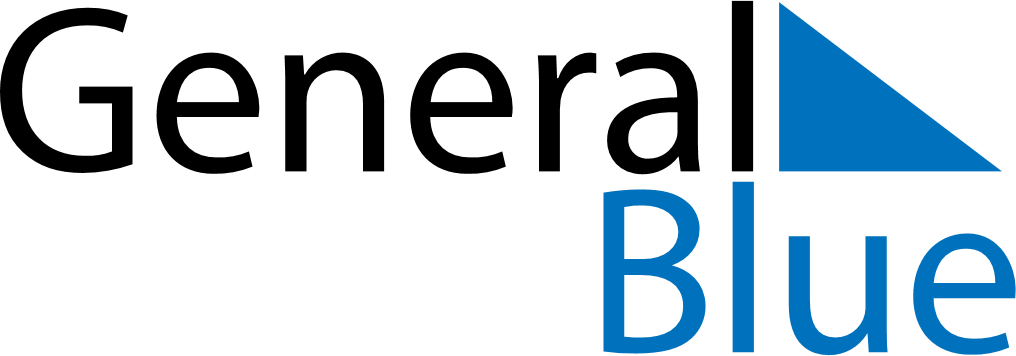 Weekly CalendarMarch 28, 2027 - April 3, 2027Weekly CalendarMarch 28, 2027 - April 3, 2027Weekly CalendarMarch 28, 2027 - April 3, 2027Weekly CalendarMarch 28, 2027 - April 3, 2027Weekly CalendarMarch 28, 2027 - April 3, 2027Weekly CalendarMarch 28, 2027 - April 3, 2027Weekly CalendarMarch 28, 2027 - April 3, 2027SundayMar 28SundayMar 28MondayMar 29TuesdayMar 30WednesdayMar 31ThursdayApr 01FridayApr 02SaturdayApr 03AMPM